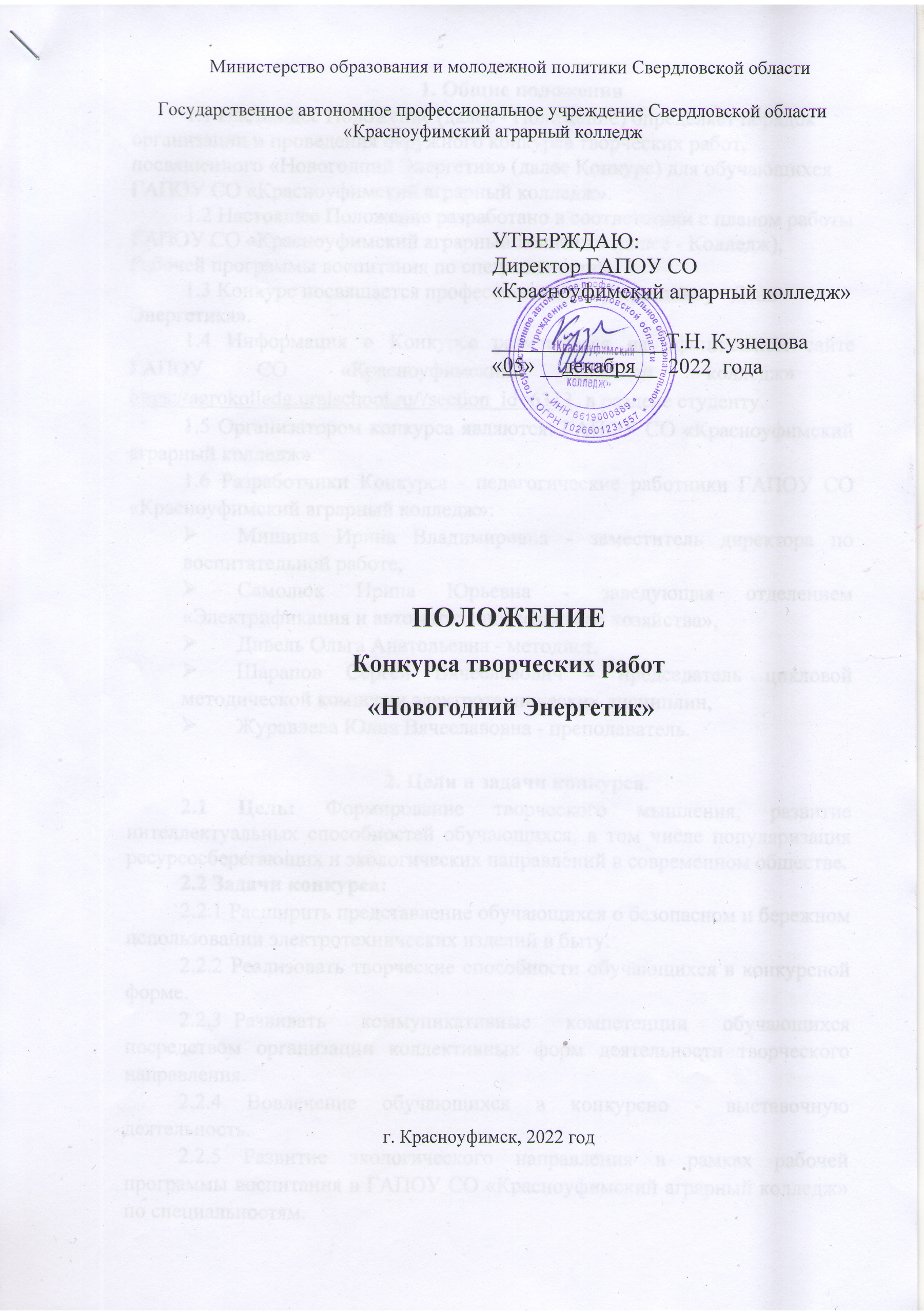 1. Общие положения1.1 Настоящее Положение (далее - Положение) определяет порядок организации и проведения окружного конкурса творческих работ, посвященного «Новогодний Энергетик» (далее Конкурс) для обучающихся ГАПОУ СО «Красноуфимский аграрный колледж».1.2 Настоящее Положение разработано в соответствии с планом работы ГАПОУ СО «Красноуфимский аграрный колледж» (далее - Колледж), Рабочей программы воспитания по специальностям.1.3 Конкурс посвящается профессиональному празднику «День Энергетика».1.4 Информация о Конкурсе размещается на официальном сайте ГАПОУ СО «Красноуфимский аграрный колледж» - https://agrokolledg.uralschool.ru/?section_id=6313  в разделе студенту.1.5 Организатором конкурса являются: ГАПОУ СО «Красноуфимский аграрный колледж»1.6 Разработчики Конкурса - педагогические работники ГАПОУ СО «Красноуфимский аграрный колледж»:Мишина Ирина Владимировна - заместитель директора по воспитательной работе,Самолюк Ирина Юрьевна - заведующая отделением «Электрификация и автоматизация сельского хозяйства»,Дивель Ольга Анатольевна - методист,Шарапов Сергей Вячеславович - председатель цикловой методической комиссии электротехнических дисциплин,Журавлева Юлия Вячеславовна - преподаватель.2. Цели и задачи конкурса.2.1 Цель: Формирование творческого мышления, развитие интеллектуальных способностей обучающихся, в том числе популяризация ресурсосберегающих и экологических направлений в современном обществе.2.2 Задачи конкурса: 2.2.1 Расширить представление обучающихся о безопасном и бережном использовании электротехнических изделий в быту.2.2.2 Реализовать творческие способности обучающихся в конкурсной форме.2.2.3	Развивать коммуникативные компетенции обучающихся посредством организации коллективных форм деятельности творческого направления.2.2.4 Вовлечение обучающихся в конкурсно - выставочную деятельность. 2.2.5 Развитие экологического направления в рамках рабочей программы воспитания в ГАПОУ СО «Красноуфимский аграрный колледж» по специальностям.Условия участияК участию в Конкурсе приглашаются все студенты с 1 по 4 курс включительно всех специальностей.  3.3. На Конкурс принимаются работы в натуральном виде, выполненные самостоятельно участниками, оформленные в соответствии с требованиями Положения по указанным возрастным категориям 3.4. Для участия в Конкурсе также требуется подача: общей заявки со списком всех участников и руководителей от группыВсе документы и работу направить в каб.320 Дивель О.А. или в каб. 403 Журавлёвой Ю.В.Количество работ от каждого участника - не более 1 единицы.  После подведения итогов конкурса, в срок с 20.12 по 22.12.2022 г. предоставленные организаторам работы оформляются на выставке. 3.7. Участники и номинации: 4. Требования к конкурсным работам4.1. Работа – это елочная игрушка или гирлянда. Для его оформления, украшения участник выбирает электротехнические и декоративные украшения.  4.2. Оформление: изделие, выполненное самостоятельно участником на конкурс, Игрушка или гирлянда может быть выполнена из любых видов светодиодных ламп или ламп накаливания, в любой технике, а также должна содержать в себе электротехнические и яркие декоративные элементы; - 	изделие сопровождается следующими данными: Ф.И.О. автора,  курс, Ф.И.О. педагога, группа и специальность. (приложение 1 )Конкурсные работы должны быть выполнены аккуратно, их содержание не должно противоречить законодательству Российской Федерации.  На конкурс не принимаются работы, которые не соответствуют тематике, а также в случае, если явно очевидно несоответствие заявленным требованиям.  Организаторы оставляют за собой право отказать в участии тем участникам, чьи работы не соответствуют требованиям, представлены позже указанного срока.Работа должна быть выполнена в год проведения конкурса и ранее не участвовать в других конкурсах.5. Организатор Конкурса 5.1. Организует информационное сопровождение конкурса. 5.2. Формирует жюри конкурса и организует процесс оценки работ. 5.3. Имеет право отклонения заявок и отстранения от участия в Конкурсе работ, не соответствующих требованиям. 5.4. Координаты ответственного за проведение Конкурса: -телефоныДивель Ольга Анатольевна +79501998300Журавлёва Юлия Вячеславовна + 79617663942: Порядок проведения Конкурса 6.1. Регистрация заявок участников и прием работ проводится в период с 6.12.22 по 18.12.2022 г. (до 14.00 местного времени).с 18.12 по 20.12.2022 г. — оценка представленных работ жюри Конкурса, 22.12. 2022 г.— подведение итогов конкурса, С 16 по 18.12. 2022 – сбор работ победителей конкурса (по адресу: г.Красноуфимск, ул. Пролетарская, 62, каб. 320, 403), С 18.12 по 20.12.2022 – оформление выставки из работ победителей конкурса, с 20.12 по 21.12.2022 – оформление наградных материалов; с 21.12. до 22.12.2022- рассылка дипломов победителям, сертификатов участникам конкурса (в электронной форме), размещение результатов на сайте колледжа. с 21.12 по 23.12.2022 – оформление выставки из работ победителей конкурса в фойе колледжа.  6.3. 26.12.2022 г. – презентация работ на сайте колледжа и интернет-ресурсах ГАПОУ СО «Красноуфимский аграрный колледж». 7. Оргкомитет и жюри Конкурса 7.1. Состав конкурсного жюри будет формироваться из числа независимых экспертов.7.2. Оргкомитет оставляет за собой право внести изменения в состав жюри.  8. Определение победителей Конкурса 8.1. Победитель и призёры будут определяться жюри согласно количеству набранных баллов.Жюри определяет победителей и призёров в зависимости от качества работ и их количества. В Конкурсе победителей определяет Жюри путем оценки работ согласно критериям, указанным в Приложении 1.Победители и призёры получают дипломы в электронном виде. Участники получают сертификаты участника Конкурса также в электронной форме. Жюри имеет право: не допускать либо снимать с Конкурса работу, не соответствующую требованиям Положения и/или которая может нанести травмы, выявлять победителей Конкурса и награждать их. Приложение 1 Критерии оценивания соответствие заявленной тематике; полнота и оригинальность раскрытия темы; техника исполнения; оригинальность; качество исполнения; цветовое и композиционное решение. Приложение 3 Заявка на конкурс – творческих работ «Новогодний Энергетик» (оформляется в формате Microsoft Word, структуры не менять) Возрастные категории участниковНоминации:1-2 курсыиндивидуальное творчество«Елочная игрушка»С 3 курсаколлективное творчество «Елочные гирлянды», «Декоративные гирлянды»фамилия, имя автора возрастная категория  (курс, группа)образовательная организация ФИО руководителя Телефон или адрес эл. почты (обязательно для заполнения 